TEMPORADA PISCINAS 2.017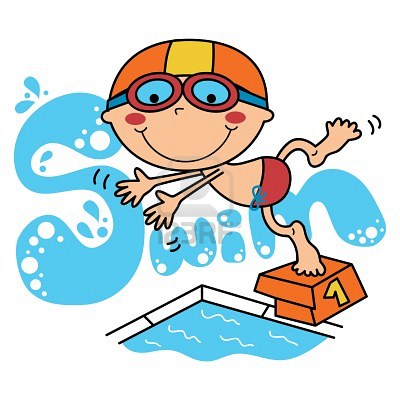 INFANTIL: A PARTIR DEL 3 DE JUNIO (SIN SOCORRISTA)ADULTOS: A PARTIR DEL 10 DE JUNIOHORARIO BAÑO                       APERTURA	CIERRE